MassHousing Form L-101 FTHB                                                                   FTHB INCOME AND ACQUISITION COST LIMITS-    FTHB Conv: First Time Homebuyer Conventional                                         Effective Date: July 12, 2023			                                                                                                                                      Income                                                                                                                                                                                     Income	                                     Community/County                                                                                                  Limit                                                                          Community/County                                                                            LimitBARNSTABLE COUNTYBarnstable, Bourne, Brewster, Chatham, Dennis, Eastham, Falmouth, Harwich, Mashpee, Orleans, Provincetown, Sandwich, Truro, Wellfleet, Yarmouth$127,700HAMPSHIRE COUNTYAmherst, Belchertown, Chesterfield, Cummington, Easthampton, Goshen, Granby, Hadley, Hatfield, Huntington, Middlefield, Northampton, Pelham, Plainfield, South Hadley, Southampton, Ware, Westhampton, Williamsburg, Worthington$127,700	Product codes: 1004, 2004, 
DPA Product Code: 4001Acquisition Cost: The cost of acquiring a residence as a completed residential unit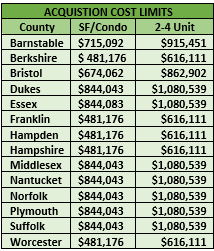 BERKSHIRE COUNTYAdams, Alford, Becket, Cheshire, Clarksburg, Dalton, Egremont, Florida, Great Barrington, Hancock, Hinsdale, Lanesborough, Lee, Lenox, Monterey, Mt. Washington, New Ashford, New Marlborough, North Adams, Otis, Peru, Pittsfield, Richmond, Sandisfield, Savoy, Sheffield, Stockbridge, Tyringham, Washington, West Stockbridge, Williamstown, Windsor$124,875MIDDLESEX COUNTYCambridge, Everett, SomervilleActon, Arlington, Ashby, Ashland, Ayer, Bedford, Belmont, Billerica, Boxborough, Burlington, Carlisle, Chelmsford, Concord, Dracut, Dunstable, Framingham, Groton, Holliston, Hopkinton, Hudson, Lexington, Lincoln, Littleton, Lowell, Marlborough, Malden, Maynard, Medford, Melrose, Natick, Newton, North Reading, Pepperell, Reading, Sherborn, Shirley, Stoneham, Stow, Sudbury, Tewksbury, Townsend, Tyngsborough, Wakefield, Waltham, Watertown, Wayland, Westford, Weston, Wilmington, Winchester, Woburn$164,200$149,300Product codes: 1004, 2004, 
DPA Product Code: 4001Acquisition Cost: The cost of acquiring a residence as a completed residential unitBRISTOL COUNTYFall RiverAcushnet, Attleboro, Berkley, Dartmouth, Dighton, Easton, Fairhaven, Freetown, Mansfield, New Bedford, North Attleborough, Norton, Raynham, Rehoboth, Seekonk, Somerset, Swansea, Taunton, Westport$140,400$127,700NANTUCKET COUNTYNantucket$136,300Product codes: 1004, 2004, 
DPA Product Code: 4001Acquisition Cost: The cost of acquiring a residence as a completed residential unitDUKES COUNTY Aquinnah, Chilmark, Edgartown, Gosnold, Oak Bluffs, Tisbury, West Tisbury$127,700NORFOLK COUNTYAvon, Bellingham, Braintree, Brookline, Canton, Cohassett, Dedham, Dover, Foxborough, Franklin, Holbrook, Medfield, Medway, Millis, Milton, Needham, Norfolk, Norwood, Plainville, Quincy, Randolph, Sharon, Stoughton, Walpole, Wellesley, Westwood, Weymouth, Wrentham$149,300Product codes: 1004, 2004, 
DPA Product Code: 4001Acquisition Cost: The cost of acquiring a residence as a completed residential unitESSEX COUNTYLawrence, LynnAmesbury, Andover, Beverly, Boxford, Danvers, Essex, Georgetown, Gloucester, Groveland, Hamilton, Haverhill, Ipswich, Lynnfield, Manchester, Marblehead, Merrimac, Methuen, Middleton, Nahant, Newbury, Newburyport, North Andover, Peabody, Rockport, Rowley, Salem, Salisbury, Saugus, Swampscott, Topsfield, Wenham, West Newbury$164,200$149,300PLYMOUTH COUNTYCarver, Duxbury, Hanover, Hingham, Hull, Kingston, Marshfield, Norwell, Pembroke, Plymouth, Rockland, Scituate, WarehamAbington, Bridgewater, Brockton, East Bridgewater, Halifax, Hanson, Lakeville, Marion, Mattapoisett, Middleborough, Plympton, Rochester, West Bridgewater, Whitman$149,300$127,700Product codes: 1004, 2004, 
DPA Product Code: 4001Acquisition Cost: The cost of acquiring a residence as a completed residential unitFRANKLIN COUNTYAshfield, Bernardston, Buckland, Charlemont, Colrain, Conway, Deerfield, Erving, Gill, Greenfield, Hawley, Heath, Leverett, Leyden, Monroe, Montague, New Salem, Northfield, Orange, Rowe, Shelburne, Shutesbury, Sunderland, Warwick, Wendell, Whately$127,700SUFFOLK COUNTYBoston, ChelseaRevere, Winthrop$164,200$149,300Product codes: 1004, 2004, 
DPA Product Code: 4001Acquisition Cost: The cost of acquiring a residence as a completed residential unitHAMPDEN COUNTYAgawam, Blandford, Brimfield, Chester, Chicopee, East Longmeadow, Granville, Hampden, Holland, Holyoke, Longmeadow, Ludlow, Monson, Montgomery, Palmer, Russell, Southwick, Springfield, Tolland, Wales, Westfield, West Springfield, WilbrahamFTHB FHA IS TEMORARILY SUSPENDED FOR THIS PRODUCT$127,700WORCESTER COUNTYAshburnham, Athol, Auburn, Barre, Berlin, Blackstone, Bolton, Boylston, Brookfield, Charlton, Clinton, Douglas, Dudley, East Brookfield, Fitchburg, Gardner, Grafton, Hardwick, Harvard, Holden, Hopedale, Hubbardston, Lancaster, Leicester, Leominster, Lunenburg, Mendon, Milford, Millbury, Millville, New Braintree, North Brookfield, Northborough, Northbridge, Oakham, Oxford, Paxton, Petersham, Phillipston, Princeton, Royalston, Rutland, Shrewsbury, Southbridge, Southborough, Spencer, Sterling, Sturbridge, Sutton, Templeton, Upton, Uxbridge, Warren, Webster, West Boylston, West Brookfield, Westborough, Westminster, Winchendon, Worcester$127,700